                           Министерство образования и науки Алтайского края  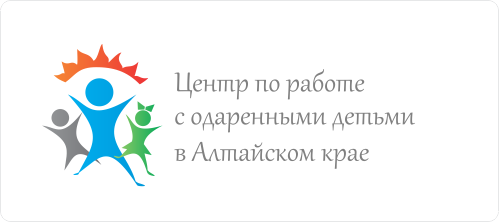 www.talant22.ru П Р О Г Р А М М Апроведения регионального этапа всероссийской олимпиады школьников по общеобразовательным предметам(11 января – 25 февраля)Проводится на базе КГБ ПОУ «Международный колледж сыроделия»по адресу: 656038 г.Барнаул, ул. Путиловская, 51 Барнаул2019 г.Оргкомитет в дни проведения Олимпиады расположен КГБ ПОУ «Международный колледж сыроделия» ул. Путиловская, д.51; 2 этаж, каб.25.Переверзева Ольга ВикторовнаСкибневская Наталья ВладимировнаХохлова Татьяна Владимировнател. 8- 905 983 27 42e-mail:  talant22@bk.ruВся информация по организации регионального этапа всероссийской олимпиады школьников, в том числе результаты олимпиадных туров, оперативно размещается на сайте «Одаренные дети Алтайского края» www.talant22.ru  Режимподъем  - 7.00завтрак  - 8.00  - 8. 25обед – по окончании олимпиадного тураужин – 18.30 – 19.00ФРАНЦУЗСКИЙ  ЯЗЫК(олимпиадные туры 11, 12 января)РУССКИЙ ЯЗЫК(олимпиадный тур 14 января 2019 г.)ХИМИЯ(олимпиадные туры 15, 16 января )ИСТОРИЯ(олимпиадные туры 17, 18 января )ЭКОНОМИКА(олимпиадный тур 19 января )ФИЗИКА и  олимпиада им.Дж.Максвелла(олимпиадные туры 21, 23 января)БИОЛОГИЯ(олимпиадные туры  22, 24 января)АСТРОНОМИЯ (олимпиадный тур 25 января )ИНФОРМАТИКА(олимпиадные туры – 26, 28 января)ЛИТЕРАТУРА  (олимпиадные туры  29  января )ТЕХНОЛОГИЯ(олимпиадный тур  30,31 января)МАТЕМАТИКА(олимпиадные туры – 1 февраля, 2 февраля)ОБЩЕСТВОЗНАНИЕ(олимпиадный тур – 4, 5 февраля)ЭКОЛОГИЯ (олимпиадные туры 6, 7 февраля)ОСНОВЫ БЕЗОПАСНОСТИ ЖИЗНЕДЕЯТЕЛЬНОСТИ (олимпиадные туры 8, 9 февраля)АНГЛИЙСКИЙ ЯЗЫК (олимпиадные туры 11,12 февраля)  ИСКУССТВО (МХК) (олимпиадный тур 14 февраля)ФИЗИЧЕСКАЯ КУЛЬТУРА (олимпиадные туры 15,16 февраля)ГЕОГРАФИЯ(олимпиадный тур 18 февраля)НЕМЕЦКИЙ ЯЗЫК (олимпиадные туры – 19, 20 февраля)ПРАВО(олимпиадный тур  25 февраля)10 января (четверг)10 января (четверг) 14.00. – 18.00Заезд, регистрация  участников олимпиады18.00 – 18.30Совещание с  руководителями  команд ( колледж, каб.22)11 января (пятница)11 января (пятница)09.00 – 14.00 1 тур (колледж каб.31,32,33)15.00 Объявление результатов  письменного тура  (колледж, каб.31)12 января (суббота)12 января (суббота)10.00 – 14.002 тур (колледж каб.31,32,33)15.00 – 17.00 Разбор заданий. Показ работ. АпелляцияПодведение итогов олимпиады   (колледж, каб.31)13 января (воскресенье)13 января (воскресенье)8.00. – 18.00Заезд, регистрация участников олимпиады18.00 – 18.30Совещание с руководителями команд (КГБПОУ «Международный колледж сыроделия и профессиональных технологий, каб. 22)14 января (понедельник)14 января (понедельник)9-30 – 10-00Регистрация участников в аудиториях.10.00 – 14.00 Олимпиадный тур (КГБПОУ «Международный колледж сыроделия и профессиональных технологий). Каб. 34,37, 3812-00 – 14-00Круглый стол для педагогов «Актуальные вопросы преподавания русского языка в современном образовательном пространстве. Работа с одарёнными детьми». Консультации для учителей по вопросам содержания и структуры КИМ ЕГЭ и ОГЭ по русскому языку (КГБПОУ «Международный колледж сыроделия и профессиональных технологий).Ведущий: канд. пед. наук, доцент АлтГУ О.М. Крайник15 января (вторник)15 января (вторник)Проверка и оценивание выполненных работ членами жюри.16 января (среда)16 января (среда)12-00 – 13-00Разбор олимпиадных заданий и их решений по классам (очно, г. Барнаул, пр-т Ленина, 61, корпус АлтГУ, каб. 202М; члены жюри)14-00Размещение предварительных итогов Регионального этапа.16-00 – 17-00Показ выполненных олимпиадных заданий по запросу участника Олимпиады (очно – г. Барнаул, пр-т Ленина, 61, корпус АлтГУ, каб. 202М; члены жюри).На показ работ допускаются только участники Олимпиады по паспорту или иному документу, удостоверяющему личность.17-00 – 18-00Заседание апелляционной комиссии (оргкомитет совместно с членами жюри): проведение процедуры апелляции участников Олимпиады (при наличии) с использованием аудио- и видеофиксации (очно – г. Барнаул, пр-т Ленина, 61, корпус АлтГУ, каб. 202М;).17 января (четверг)17 января (четверг)10-00 – 11-00Размещение итогов Регионального этапа на официальном сайте.14 января (понедельник) 14 января (понедельник) 8.00–18.00Заезд, регистрация участников олимпиады18.00–18.30Совещание с руководителями команд (колледж, каб. 22)15 (вторник)15 (вторник)8.30Отъезд участников, проживающих в общежитии, от центрального входа колледжа (Ул.Путиловская, 51)8.30–9.00Регистрация участников олимпиады09.00–14.00Теоретический тур (пр. Красноармейский, 90, физико-химический корпус АлтГУ), ауд. 317K (9 и 11 классы), 301K (10 класс)10.00–11.00Беседа с руководителями команд (ауд. 106аК)14.00Отъезд на обед в колледж (Путиловская, 51)15.00–16.00Проведение вводного инструктажа по ТБ (пр. Красноармейский, 90, физико-химический корпус), ауд. 108K (9 класс), ауд. 010K (10 класс), 
ауд. 508K и 510K (11 класс)16.30–18.00Собеседование с представителями олимпиадного комитета СО РАН (колледж, каб. 33)16 января (среда)16 января (среда)8.30Отъезд участников, проживающих в общежитии, от центрального входа колледжа (Путиловская, 51)09.00–14.00Экспериментальный тур (пр. Красноармейский, 90, физико-химический корпус АлтГУ), ауд. 108K (9 класс), ауд. 010K (10 класс), 
ауд. 508K и 510K (11 класс)14.30–15.30Разбор заданий (пр. Красноармейский, 90), 
ауд. 106аK (9 класс), 500K (11 класс), 501K (10 класс)17–18 января (по согласованию)17–18 января (по согласованию)Показ работ. Апелляция (дистанционно)Показ работ. Апелляция (дистанционно)16 января (среда)16 января (среда)  8.00 – 18.00Заезд, регистрация участников олимпиады18.00 – 18.30Совещание с руководителями команд (колледж, каб. 22)17 января (четверг)17 января (четверг)10.30Отъезд участников, проживающих в общежитии, от центрального входа колледжа (Ул.Путиловская, 51)10.45Сбор участников (АлтГПУ, ул. Молодежная, 55, ауд. 3)11.00 – 14.001 олимпиадный тур (АлтГПУ, ул. Молодежная, 55 ауд. 3, 304, 306, 312)18 января (пятница)18 января (пятница)10.30Отъезд участников, проживающих в общежитии, от центрального входа колледжа (Ул.Путиловская, 51)11.00 – 14.002 олимпиадный тур (АлтГПУ, ул. Молодежная, 55 ауд. 3, 304, 306, 312)11.30 – 13.00Круглый стол для учителей (АлтГПУ, ул. Молодежная, 55, зал ученого совета)19 января (суббота)19 января (суббота)10.00 – 12.30Разбор заданий (АлтГПУ, ул. Молодежная, 55 ауд. 306)Показ работ. (АлтГПУ, ул. Молодежная, 55 ауд. 306)10.00 – 12.30Апелляция (АлтГПУ, ул. Молодежная, 55 ауд. 306)10.00 – 12.30Подведение итогов олимпиады (АлтГПУ, ул. Молодежная, 55 ауд. 306)18 января (пятница)18 января (пятница) 8.00. – 18.00Заезд, регистрация  участников олимпиады (Ул.Путиловская, 51)18.00 – 18.30Совещание с  руководителями  команд (Ул.Путиловская, 51, каб.22) 19 января ( суббота ) 19 января ( суббота )10.00 – 14.001, 2 туры  (колледж, каб. 31, 32, 34)  10.10 – 11.00Круглый стол для учителей школ «Экономическая наука и образование в начале XXI в.» (модератор: к.э.н., доцент АлтГУ Р.А. Самсонов), колледж сыроделия, Ул.Путиловская, 51, каб. 33 11.20 – 12.50Открытая лекция в рамках Президентской программы подготовки управленческих кадров: «Система сбалансированных показателей в управлении социально-экономическими процессами и системами разного уровня», лектор к.э.н., доцент, администратор Президентской программы подготовки управленческих кадров в АлтГУ  Р.А. Самсонов. Пр.Ленина 61.13.00 – 14.00Анкетирование учителей школ в целях развития олимпиадного движения по экономике в Алтайском крае (автор: к.э.н., доцент Р.А. Самсонов), колледж сыроделия, Ул.Путиловская, 51, каб. 3320 января (воскресенье)20 января (воскресенье)14.00 – 16.30Разбор заданий. Показ работ (Ул.Путиловская, 51)14.00 – 16.30Апелляция (Ул.Путиловская, 51)14.00 – 16.30Подведение итогов олимпиады (Ул.Путиловская, 51)20 января (воскресенье) 20 января (воскресенье) 08.00 – 18.00Заезд, регистрация участников олимпиады18.00 – 18.30Совещание с руководителями команд (ул. Путиловская 51, кабинет 22)21 января (понедельник)21 января (понедельник)08.30Отъезд участников, проживающих в общежитии, (ул. Путиловская 51)09.00 – 14.001 тур теоретический (пр. Красноармейский, 90, корпус АлтГУ)22 января (вторник)22 января (вторник)09.00Вывешивание решений заданий теоретического тура (ул. Путиловская, 51), предполагается видеоразбор (график будет сообщен дополнительно)16.00Объявление результатов проверки теоретического тура23 января (среда)23 января (среда)08.30Отъезд участников, проживающих в общежитии, от центрального входа колледжа (ул. Путиловская, 51)09.00 – 14.002 тур экспериментальный (МБОУ «Лицей №129», ул. Интернациональная, 80) 14.00Отъезд на обед в колледж (ул. Путиловская, 51)15.00 – 16.00Показ работ, апелляция по итогам теоретического тура: 7,8 классы (пр. Красноармейский, 90, корпус АлтГУ)16.00 – 17.00Показ работ, апелляция по итогам теоретического тура: 9 класс17.00 – 18.00Показ работ, апелляция по итогам теоретического тура: 10 класс18.00 – 19.00Показ работ, апелляция по итогам теоретического тура: 11 класс24 января (четверг)24 января (четверг)09.00Вывешивание решений заданий экспериментального тура (ул. Путиловская, 51), предполагается видеоразбор (график будет сообщен дополнительно)16.00Объявление результатов проверки экспериментального тура16.00Начало подачи заявок на заочную апелляцию по электронной почте (до 09.00 по местному времени 25.01.2019). Адрес: solomatin@phys.asu.ru25 января (пятница)25 января (пятница)10.00 – 14.00Заочная апелляция по итогам экспериментального тура: 7-11 класс16.00Подведение итогов олимпиады21 января (понедельник)21 января (понедельник)21 января (понедельник)21 января (понедельник) 8.00. – 18.00 8.00. – 18.00 8.00. – 18.00Заезд, регистрация  участников олимпиады18.00 – 18.3018.00 – 18.3018.00 – 18.30Совещание с  руководителями  команд (колледж, каб.22)22 января (вторник) 22 января (вторник) 22 января (вторник) 22 января (вторник) 10.3010.3010.30Отъезд участников, проживающих в общежитии, от центрального входа колледжа (Путиловская 51)11.00  – 14.00  11.00  – 14.00  11.00  – 14.00  Теоретический тур (АлтГУ, пр-т Ленина, д.61) 304л23 января (среда)23 января (среда)23 января (среда)23 января (среда)10.00 -11.3010.00 -11.30Показ работ, апелляция по итогам теоретического тура: 9 - 11 класс (АлтГУ, пр-т Ленина, д.61) 304лПоказ работ, апелляция по итогам теоретического тура: 9 - 11 класс (АлтГУ, пр-т Ленина, д.61) 304л11.30 – 14.0011.30 – 14.00Экскурсия по лабораториям биологического факультета и исследовательским центрам АлтГУ (пр.Ленина, д.61)Экскурсия по лабораториям биологического факультета и исследовательским центрам АлтГУ (пр.Ленина, д.61)24 января (четверг)24 января (четверг)24 января (четверг)24 января (четверг)11.00 – 14.00  Практический тур (АлтГУ, пр-т Ленина, д.61) аудитории факультета Практический тур (АлтГУ, пр-т Ленина, д.61) аудитории факультета Практический тур (АлтГУ, пр-т Ленина, д.61) аудитории факультета 15.30 – 17.00 Разбор заданий практического тура (пр.Ленина, д.61, ауд.220л)Показ работ, Апелляция, Подведение итогов.Разбор заданий практического тура (пр.Ленина, д.61, ауд.220л)Показ работ, Апелляция, Подведение итогов.Разбор заданий практического тура (пр.Ленина, д.61, ауд.220л)Показ работ, Апелляция, Подведение итогов.24 января (четверг)24 января (четверг) 8.00. – 18.00Заезд, регистрация  участников олимпиады18.00 – 18.30Совещание с  руководителями  команд (колледж, каб.22)25 января (пятница)25 января (пятница)10.00 – 14.00 Олимпиадный тур  (колледж, каб.33 Ул.Путиловская, 51) 26 января (суббота)26 января (суббота)12.00Разбор заданий. Показ работ. (колледж сыроделия Ул.Путиловская, 51)12.00Апелляция (колледж сыроделия Ул.Путиловская, 51)12.00Подведение итогов олимпиады. (колледж сыроделия Ул.Путиловская, 51)25 января (пятница)25 января (пятница) 8.00. – 18.00Заезд, регистрация  участников олимпиады18.00 – 18.30Совещание с  руководителями  команд (колледж, каб.22)26 января (суббота)26 января (суббота)8.15Отъезд участников, проживающих в общежитии, от центрального входа колледжа (Ул.Путиловская, 51)08.45 -09.15Пробный тур ( АлтГПУ, пр.Социалистический, д.126)09.15 – 14.151 олимпиадный тур ( АлтГПУ, пр.Социалистический, д.126)14.20Отъезд на обед в колледж (Ул.Путиловская, 51)28 января (понедельник)28 января (понедельник)08.30Отъезд участников, проживающих в общежитии, от центрального входа колледжа (Ул.Путиловская, 51)9.00 – 14.002 олимпиадный тур (АлтГПУ пр.Социалистический, д.126)14.00 – 15.00 Отъезд на обед в колледж (Ул.Путиловская, 51)15.00 – 17.00Разбор заданий. Апелляция Подведение итогов олимпиады. (АлтГПУпр.Социалистический, д.126)28 января (понедельник)28 января (понедельник) 8.00. – 18.00Заезд, регистрация  участников олимпиады18.00 – 18.30Совещание с  руководителями  команд (колледж сыроделия, каб.22)29 января  (вторник)29 января  (вторник)8.30Отъезд участников, проживающих в общежитии, от центрального входа колледжа (Ул.Путиловская, 51)09.00 – 14.00 Тур ( АлтГПУ,ул. Ядринцева, 136)14.00 - 15.00Обед (Путиловская51)30 января (среда)30 января (среда)14.00 – 15.00 Разбор заданий (колледж сыроделия Ул.Путиловская, 51)15.00 -16.30Показ работАпелляция (колледж сыроделия Ул.Путиловская, 51)15.00 -16.30Подведение итогов олимпиады (колледж сыроделия Ул.Путиловская, 51)29 января (вторник)29 января (вторник) 8.00. – 18.00Заезд, регистрация  участников олимпиады18.00 – 18.30Совещание с  руководителями  команд (колледж сыроделия, каб.22)30 января (среда) 30 января (среда) 11.00 – 13.00 Олимпиадный тур 1 (ул.Путиловская 51, каб.33 ) 13.30 - 14.30Обед (ул.Путиловская, 51)14.30 - 17.00Олимпиадный тур (защита проектов) ул. Путиловская 51 , каб. 31,3331 января (четверг)31 января (четверг)10.30Отъезд участников, проживающих в общежитии, от центрального входа колледжа (ул.Путиловская, 51)11.00 – 14.00 Олимпиадный тур практический (пр. Социалистический,  126) 1 февраля (пятница)1 февраля (пятница)14.00 – 16.00 Разбор заданий (пр. Социалистический,  126) АпелляцияПодведение итогов олимпиады. 31 января (четверг)31 января (четверг) 8.00. – 18.00Заезд, регистрация  участников олимпиады18.00 – 18.30Совещание с  руководителями  команд (колледж, каб.22)1 февраля (пятница)1 февраля (пятница)9.30Отъезд участников, проживающих в общежитии, от центрального входа колледжа (Ул.Путиловская, 51)10.00 – 14.00 1олимпиадный тур (АлтГУ, пр.Ленина, д.61)14.00 - 14.10Посадка в автобус для отъезда на обед14.00 - 15.00Обед (Ул.Путиловская, 51)2 февраля (суббота)2 февраля (суббота)9.30Отъезд участников, проживающих в общежитии, от центрального входа колледжа (Ул.Путиловская, 51)10.00 – 14.002 олимпиадный  тур (АлтГУ, пр. Ленина, д.61)14.00 - 14.10Посадка в автобус для отъезда на обед14.00 - 15.00Обед (Ул.Путиловская, 51)5 февраля (вторник)5 февраля (вторник)15.00 - 17.00опубликование предварительных результатов проверки работ участников олимпиады.8 февраля (пятница)8 февраля (пятница)13.30 – 14.00Разбор заданий. (АлтГУ, пр. Ленина, д.61)15.00 -16.00Показ работ. (АлтГУ, пр. Ленина, д.61)9 февраля (суббота)9 февраля (суббота)10.00.Апелляция (АлтГУ, пр. Ленина, д.61 ауд. 409)3 февраля (воскресенье) 3 февраля (воскресенье)  8.00. – 18.00Заезд, регистрация  участников олимпиады18.00 – 18.30Совещание с  руководителями  команд (колледж, каб.22)4 февраля (понедельник)4 февраля (понедельник)10.30 – 14.001 олимпиадный тур (колледж сыроделия, каб.32,33,34,35, Ул.Путиловская, 51) 11.15 - 13.00Круглый стол для педагогов 14.00 - 15.00Обед5 февраля (вторник)5 февраля (вторник)11.00 – 13.30  2 олимпиадный тур (колледж сыроделия, каб.32,33,34,35, Ул.Путиловская, 51)14.00 - 15.00Обед6 февраля (среда)6 февраля (среда)14.00 – 16.30Разбор заданий. Показ работ. (колледж сыроделия Ул.Путиловская, 51)14.00 – 16.30Апелляция (колледж сыроделия Ул.Путиловская, 51)14.00 – 16.30Подведение итогов олимпиады. (колледж сыроделия Ул.Путиловская, 51)5 февраля (вторник)5 февраля (вторник) 8.00. – 18.00Заезд, регистрация  участников олимпиады18.00 – 18.30Совещание с  руководителями  команд (Путиловская, д. 51, каб.22)6 февраля (среда)6 февраля (среда)10.30 Отъезд участников, проживающих в общежитии, от центрального входа колледжа (Путиловская 51)11.00 – 14.00 1 олимпиадный  тур (теоретический) (АлтГУ, пр. Ленина, д.61) 14.00 – 15.00Отъезд на обед в колледж сыроделия (Путиловская, д. 51)15.00 – 17.00День открытых дверей Биологического факультета АлтГУ (экскурсии по лабораториям и научно-популярные лекции)7 февраля (четверг)7 февраля (четверг)9.00 – 14.002 олимпиадный  тур (защита проекта) (Путиловская, д. 51, каб. 31)14.00 – 15.00Обед 15.00 – 15.30Анализ защиты проектов (Путиловская, д. 51, каб. 31)15.30 –18.00Разбор заданий   (Путиловская, д. 51, каб. 31) 15.30 –18.00Показ работ.   Апелляция.  (Путиловская, д. 51, каб. 31)15.30 –18.00Подведение итогов олимпиады (Путиловская, д. 51, каб. 31)7 февраля (четверг)7 февраля (четверг) 8.00. – 18.00Заезд, регистрация  участников олимпиады18.00 – 18.30Совещание с  руководителями  команд (колледж, каб.22)8 февраля (пятница)8 февраля (пятница)11.00 – 14.00 Теоретический тур (колледж сыроделия, каб.31,32,33 Ул.Путиловская, 51)14.00 - 15.00Обед 9 февраля (суббота)9 февраля (суббота)9.00Отъезд участников, проживающих в общежитии, от центрального входа колледжа (Ул.Путиловская, 51)10.00 – 14.30 Практический тур (МБОУ «СОШ №113», ул. Гущина 158)15.30 - 16.00Обед 16.00 -17.00Разбор заданий. Показ работ.   Апелляция (колледж, каб.33)16.00 -17.00Подведение  итогов. (колледж, каб.33)10 февраля (воскресенье)10 февраля (воскресенье) 8.00. – 18.00Заезд, регистрация  участников олимпиады18.00 – 18.30Совещание с  руководителями  команд ( каб. 22)11 февраля (понедельник)11 февраля (понедельник)10.00 – 14.00 Письменный тур (колледж, каб.31,32,33,34,35)14.00 - 15.00Обед 12 февраля (вторник)12 февраля (вторник)11.00 – 14.00 Устный тур  (колледж, каб. 31, 32, 33, 34, 35, 36)14.00 - 14.30Обед 14.30 –  16.00Разбор заданий.  Показ работ.  Апелляция  (колледж, каб.33)14.30 –  16.00Подведение итогов олимпиады. 13 января (среда) 13 января (среда) 8.00 – 18.00Заезд, регистрация  участников олимпиады18.00 – 18.30Совещание с  руководителями  команд (колледж сыроделия, каб.22)14 января  (четверг)14 января  (четверг)10.00 – 14. 00Олимпиадный  тур (колледж сыроделия, каб.32,33)  14.00 - 15.00Обед 15 января (пятница)15 января (пятница)14.00 – 16.00 Разбор заданий. (колледж сыроделия Ул.Путиловская, 51)14.00 – 16.00 Апелляция (колледж сыроделия Ул.Путиловская, 51)14.00 – 16.00 Подведение итогов олимпиады. (колледж сыроделия Ул.Путиловская, 51)14 февраля (четверг)14 февраля (четверг) 8.00. – 18.00Заезд, регистрация  участников олимпиады18.00 – 18.30Совещание с  руководителями  команд (колледж, каб.22)15 февраля (пятница)15 февраля (пятница)10.30Отъезд участников, проживающих в общежитии, от центрального входа колледжа (Ул.Путиловская, 51)11.00 – 11.45 1 олимпиадный  тур (теоретический) (АлтГПУ, Молодежная 55) 12.00Посадка в автобус для отъезда на обед на Путиловскую 51.16 февраля (суббота)16 февраля (суббота)8.30Отъезд участников, проживающих в общежитии, от центрального входа колледжа (Ул.Путиловская, 51) 9.00 -14.002 олимпиадный  тур (практический) (АлтГПУ, Молодежная 55)  14.10Посадка в автобус для отъезда на обед на Путиловскую 51.14.30 - 15.00Обед  15.00  - 17.00 Разбор заданий. Показ работ.  Апелляция  15.00  - 17.00 Подведение итогов олимпиады. 17 февраля (воскресенье) 17 февраля (воскресенье)  8.00. – 18.00Заезд, регистрация  участников олимпиады18.00 – 18.30Совещание с  руководителями  команд ( колледж сыроделия, каб.22)18 февраля (понедельник)18 февраля (понедельник)10.00 – 14.00 Олимпиадный тур (колледж сыроделия, каб. 31,32,33 Ул.Путиловская, 51) 14.00 - 15.00Обед 19 февраля (вторник)19 февраля (вторник)12.00 – 14.00 Разбор заданий. Показ работ. (колледж сыроделия Ул.Путиловская, 51)12.00 – 14.00 Апелляция (колледж сыроделия Ул.Путиловская, 51)12.00 – 14.00 Подведение итогов олимпиады. (колледж сыроделия Ул.Путиловская, 51)18 февраля (понедельник) 18 февраля (понедельник)  8.00. – 18.00Заезд, регистрация  участников олимпиады18.00 – 18.30Совещание с  руководителями  команд (колледж, каб.22)19  февраля (вторник)19  февраля (вторник)9.30Отъезд участников, проживающих в общежитии, от центрального входа колледжа (Ул.Путиловская, 51)10.00 – 14.00Письменный тур (АлтГПУ, ул.Н.Крупской, д.108)14.00Отъезд на обед в колледж (Ул.Путиловская, 51)20 февраля (среда)20 февраля (среда)08.30Отъезд участников, проживающих в общежитии, от центрального входа колледжа (Ул.Путиловская, 51)9.00 – 14.00Устный тур  (АлтГПУ,  ул.Н. Крупской , д.108)15.00 -  17.30Разбор заданий.  Показ работ. Апелляция 15.00 -  17.30Подведение итогов олимпиады   24 февраля (воскресенье)24 февраля (воскресенье) 8.00. – 18.00Заезд, регистрация  участников олимпиады18.00 – 18.30Совещание с  руководителями  команд (колледж сыроделия, каб.22)25 февраля (понедельник) 25 февраля (понедельник) 10.30Отъезд участников, проживающих в общежитии, от центрального входа колледжа (Ул.Путиловская, 51)11.00 – 14.00 Олимпиадный тур (пр. Социалистический, 68) 14.00 – 15.00Обед19.00 –21.00 Разбор заданий. (пр. Социалистический, 68)19.00 –21.00 Апелляция 19.00 –21.00 Подведение итогов олимпиады